Safety Data SheetAccording To Federal Register / Vol. 77, No. 58 / Monday, March 26, 2012 / Rules And RegulationsRevision Date: 12/11/2015	Date of issue: 12/11/2015	Version: 1.0SECTION 1: IDENTIFICATION Product IdentifierProduct Form: MixtureProduct Name: FireBlock Liquid Fire BarrierIntended Use of the ProductUse of the substance/mixture:  Fire Barrier for building and construction materialsName, Address, and Telephone of the Responsible PartyCompanyTitan Source 1, LLC dba Titan Source 16313 Equity Dr.Baton Rouge, LA 70809225.772.4411www.titansource1.comEmergency Telephone NumberEmergency  Number	: 225.772.4411SECTION 2: HAZARDS IDENTIFICATION 22.1.	Classification of the Substance or Mixture GHS-US  classificationSkin Irrit. 2	H315Eye Dam. 1	H318Full text of H-phrases: see section 16Label Elements GHS-US LabelingHazard Pictograms (GHS-US)	:    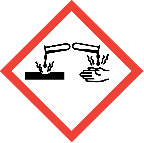 GHS05Signal Word (GHS-US)	:  DangerHazard Statements (GHS-US)	:  H315 - Causes skin irritation.H318 - Causes serious eye damage.Precautionary Statements (GHS-US)	: P264 - Wash hands, forearms, and other exposed areas thoroughly after handling.P280 - Wear protective gloves, protective clothing, and eye protection. P302+P352 - If on skin: Wash with plenty of water.P305+P351+P338 - If in eyes: Rinse cautiously with water for several minutes. Remove contact lenses, if present and easy to do. Continue rinsing.P310 - Immediately call a poison center or doctor. P321 - Specific treatment (see section 4 on this SDS).P332+P313 - If skin irritation occurs: Get medical advice/attention. P362+P364 - Take off contaminated clothing and wash it before reuse.Other HazardsExposure may aggravate those with pre-existing eye, skin, or respiratory conditions.May react exothermically with strong acids and incompatible materials. Prolonged contact with metals may evolve flammable hydrogen gas.Unknown Acute Toxicity (GHS-US)No data available  SECTION 3: COMPOSITION/INFORMATION ON INGREDIENTS SubstanceNot applicableMixture12/11/2015	EN (English US)	1/1*Sodium silicate powder may cause respiratory irritation through inhalation. The STOT SE 3 classification applies only to powders. The specific chemical identity and/or exact percentage of composition have been withheld as a trade secret [29 CFR 1910.1200]. Full text of H-phrases: see section 16  SECTION 4: FIRST AID MEASURES Description of First Aid MeasuresFirst-aid Measures General: Never give anything by mouth to an unconscious person. If you feel unwell, seek medical advice (show the label if possible).First-aid Measures After Inhalation: Keep at rest and in a position comfortable for breathing. Seek medical attention. Symptoms may be delayed.First-aid Measures After Skin Contact: Remove contaminated clothing. Drench affected area with water for at least 15 minutes. Wash skin thoroughly with mild soap and water. Seek medical attention immediately if irritation develops or persists.First-aid Measures After Eye Contact: Rinse cautiously with water for several minutes. Remove contact lenses, if present and easy to do. Continue rinsing for at least 60 minutes. Seek medical attention immediately if irritation develops or persists.First-aid Measures After Ingestion: Rinse mouth thoroughly with water. Do NOT induce vomiting. Seek medical attention immediately.Most important symptoms and effects, both acute and delayed Symptoms/Injuries: Causes serious eye irritation. Causes skin irritation. Symptoms/Injuries After Inhalation: Contact may cause immediate severe irritation.Symptoms/Injuries After Skin Contact: Causes skin irritation. Symptoms may include: Redness, pain, swelling, itching, burning, dryness, and dermatitis.Symptoms/Injuries After Eye Contact: Causes serious eye damage. Symptoms may include: Redness, pain, blurred vision, and severe burns.Symptoms/Injuries After Ingestion: Ingestion is likely to be harmful or have adverse effects.Chronic Symptoms: None expected under normal conditions of use.Indication of Any Immediate Medical Attention and Special Treatment NeededIf you feel unwell, seek medical advice (show the label where possible).SECTION 5: FIRE-FIGHTING  MEASURES Extinguishing  MediaSuitable Extinguishing Media: This media is not flammable and can be used in place of water to extinguish fire.Unsuitable Extinguishing Media: Not recommended on electrical fires.Special Hazards Arising From the Substance or MixtureFire Hazard: Not flammable.Explosion Hazard: Product is not explosive, however in contact with incompatabilities may release explosive hydrogen gas. Reactivity: May react exothermically with strong acids and incompatible materials.  Interaction with some strong acids may cause hydrogen gas evolution.Advice for FirefightersPrecautionary Measures Fire: Exercise caution when fighting any chemical fire. Under fire conditions, hazardous fumes will be present.Firefighting Instructions: Keep upwind. Keep clear of mist. Wear eye and respiratory protection..Protection During Firefighting: Do not enter fire area without proper protective equipment, including respiratory protection.Other Information: Environmental releases may be further denatured by washing with water.SECTION 6: ACCIDENTAL RELEASE MEASURES Personal Precautions, Protective Equipment and Emergency ProceduresGeneral Measures: Avoid all unnecessary exposure. Do not get in eyes, on skin, or on clothing. Do not breathe vapor, mist or spray.For Non-emergency PersonnelProtective Equipment: Use appropriate personal protection equipment (PPE).Emergency Procedures: Evacuate unnecessary personnel. Keep upwind.For Emergency RespondersProtective Equipment: Equip cleanup crew with proper protection.Emergency Procedures:  Ventilate area.Environmental  PrecautionsAvoid release to the environment unless instructed. Contact competent authorities after a spill.Methods and Material for Containment and Cleaning UpFor Containment: Contain any spills with dikes or absorbents to prevent migration and entry into sewers or streams.     Methods for Cleaning Up: Ventilate area. Clean up spills immediately and dispose of waste safely. Cautiously neutralize spilled liquid if safe to do so. Small quantities of liquid spill: take up in inert absorbent material and shovel into container for disposal. Collect absorbed material and place into a sealed, labelled container for proper disposal.Reference to Other SectionsSee heading 8, Exposure Controls and Personal Protection. Concerning disposal elimination after cleaning, see item 13.SECTION 7: HANDLING AND STORAGE Precautions for Safe HandlingAdditional Hazards When Processed: May be corrosive to metals upon prolonged contact. Contact with metals may evolve flammable hydrogen gas. Any proposed use of this product in elevated-temperature processes should be thoroughly evaluated to assure that safe operating conditions are established and maintained.Hygiene Measures: Handle in accordance with good industrial hygiene and safety procedures. Always wash your hands immediately after handling this product, and once again before leaving the workplace. Contaminated work clothing should not    be allowed out of the workplace. Wash contaminated clothing before reuse. Do not eat, drink or smoke in areas where product is used.Conditions for Safe Storage, Including Any IncompatibilitiesTechnical Measures: Observe all regulations and local requirements regarding storage of containers. Avoid contact with alkali sensitive metals and incompatible materials, which may liberate flammable hydrogen gas that can produce an explosion in confined vessels.Storage Conditions: Store in original container. Storage areas should be periodically checked for corrosion and integrity. Store in a dry, cool and well-ventilated place. Keep container closed when not in use. Store away from incompatible materials.Incompatible Products: Strong acids. Strong bases. Strong oxidizers. Alkali sensitive metals such as aluminum, brass, bronze, copper, lead, tin, and zinc.Specific End Use(s)Oil Clean upSECTION 8: EXPOSURE CONTROLS/PERSONAL PROTECTION Control ParametersFor substances listed in section 3 that are not listed here, there are no established exposure limits from the manufacturer, supplier, importer, or the appropriate advisory agency including: ACGIH (TLV), NIOSH (REL), or OSHA (PEL).Exposure ControlsAppropriate Engineering Controls	: Emergency eye wash fountains should be available in the immediate vicinity of anypotential exposure. Ensure adequate ventilation, especially in confined areas. Ensure all national/local regulations are observed.Personal Protective Equipment	: Gloves. Protective goggles. Protective clothing. Insufficient ventilation: wearrespiratory  protection.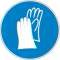 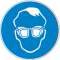 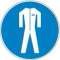 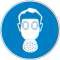 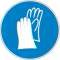 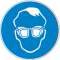 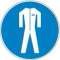 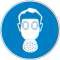 Materials for Protective Clothing	: Chemically resistant materials and fabrics.Hand Protection	: Wear chemically resistant protective gloves.Eye Protection	: Chemical safety goggles.Skin and Body Protection	: Wear suitable protective clothing.Respiratory  Protection	: If exposure limits are exceeded or irritation is experienced, approved respiratoryprotection should be worn.Consumer Exposure Controls	:  Do not eat, drink or smoke during use.SECTION 9: PHYSICAL AND CHEMICAL PROPERTIES Information on Basic Physical and Chemical PropertiesPhysical State	:  LiquidAppearance	:  Clear to light tan thick LiquidOdor	:  No data availableOdor Threshold	:  No data availablepH	:  7.5 - 11.2Evaporation Rate	:  No data availableMelting Point	:  No data availableFreezing Point	:  No data availableBoiling Point	:  No data availableFlash Point	:  No data availableAuto-ignition  Temperature	:  No data availableDecomposition  Temperature	:  No data availableFlammability (solid, gas)	:  No data availableVapor Pressure	:  No data availableRelative Vapor Density at 20 °C	:  No data availableSpecific Gravity	:  1.22Solubility	:  Miscible in waterPartition Coefficient: N-Octanol/Water	:  No data availableViscosity	:  3.3Other Information No additional information availableSECTION 10: STABILITY AND REACTIVITY Reactivity:   May react exothermically with strong acids and incompatible materials. May be corrosive to metals upon prolonged contact: Prolonged contact with metals may evolve flammable hydrogen gas.Chemical Stability:   Stable under recommended handling and storage conditions (see Section 7).Possibility of Hazardous Reactions:   Hazardous polymerization will not occur.Conditions to Avoid:   Direct sunlight, extremely high or low temperatures, sources of ignition, and incompatible materials.Incompatible Materials:   Strong acids. Strong bases. Strong oxidizers. Alkali sensitive metals such as Aluminum and aluminum alloys, brass, bronze, copper, lead, tin, and zinc.Hazardous Decomposition Products:  Corrosive vapors. Sodium oxides. Silicon oxides. Carbon dioxide (CO2). Phosphates.SECTION 11: TOXICOLOGICAL INFORMATION 11.1.	Information On Toxicological EffectsAcute Toxicity: Not classifiedSkin Corrosion/Irritation: Causes skin irritation.pH: 11.2Serious Eye Damage/Irritation: Causes serious eye damage.pH: 11.2Respiratory or Skin Sensitization: Not classified Germ Cell Mutagenicity: Not classified Carcinogenicity: Not classifiedReproductive Toxicity: Not classifiedSpecific Target Organ Toxicity (Single Exposure): Not classified. Specific Target Organ Toxicity (Repeated Exposure): Not classified Aspiration Hazard: Not classifiedSymptoms/Injuries After Inhalation: Contact may cause immediate severe irritation.Symptoms/Injuries After Skin Contact: Causes skin irritation. Symptoms may include: Redness, pain, swelling, itching, burning, dryness, and dermatitis.Symptoms/Injuries After Eye Contact: Causes serious eye damage. Symptoms may include: Redness, pain, blurred vision, and severe burns.Symptoms/Injuries After Ingestion: Ingestion is likely to be harmful or have adverse effects.Chronic Symptoms: None expected under normal conditions of use.SECTION 12: ECOLOGICAL INFORMATION Toxicity   Not classified.Persistence and Degradability No additional information availableBioaccumulative  PotentialMobility in Soil No additional information availableOther Adverse EffectsOther Information	:  Avoid release to the environment.SECTION 13: DISPOSAL CONSIDERATIONS 13.1.	Waste treatment methodsWaste Treatment Methods: Dispose of waste material in accordance with all local, regional, national, and international regulations.Sewage Disposal Recommendations: Do not dispose of waste into sewer. Do not empty into drains; dispose of this material and its container in a safe way.SECTION 14: TRANSPORT INFORMATION SECTION 15: REGULATORY INFORMATION US Federal RegulationsUS State RegulationsSECTION 16: OTHER INFORMATION, INCLUDING DATE OF PREPARATION OR LAST REVISION Revision Date	:  12/11/2015Other Information	:  This document has been prepared in accordance with the SDS requirements of the OSHA Hazard Communication Standard 29 CFR 1910.1200.GHS Full Text Phrases:This information is based on our current knowledge and is intended to describe the product for the purposes of health, safety and environmental requirements only. It should not therefore be construed as guaranteeing any specific property of the product.SDS US (GHS HazCom)NameProduct Identifier%Classification  (GHS-US)Sodium silicate(CAS No) 1344-09-8ProprietaryMet. Corr. 1, H290 Skin Corr. 1B, H314 Eye Dam. 1, H318 STOT SE 3, H335*Water(CAS No) 7732-18-5ProprietaryNot classifiedProprietary Component 1ProprietaryProprietaryNot classifiedProprietary Component 2ProprietaryProprietaryMet. Corr. 1, H290 Skin Irrit. 2, H315 Eye Dam. 1, H318Sodium silicate (1344-09-8)Sodium silicate (1344-09-8)LD50 Oral Rat3400 mg/kgProprietary Component 1Proprietary Component 1LD50 Oral Rat20 g/kgLD50 Dermal Rabbit20800 mg/kgHydrocarbon ConverterHydrocarbon ConverterLC50 Fish 11610 ppm (Exposure Time: 96 h - Species: Menidia beryllina)LC50 other aquatic organisms 11400 ppm (Exposure Time: 48 h - Species: Mysidopsis bahia)Sodium silicate (1344-09-8)Sodium silicate (1344-09-8)LC50 Fish 1301 - 478 mg/l (Exposure time: 96 h - Species: Lepomis macrochirus)LC 50 Fish 23185 mg/l (Exposure time: 96 h - Species: Brachydanio rerio [semi-static])Proprietary Component 1Proprietary Component 1LC50 Fish 151600 mg/l (Exposure time: 96 h - Species: Oncorhynchus mykiss [static])EC50 Daphnia 110000 mg/l (Exposure time: 24 h - Species: Daphnia magna)LC 50 Fish 241 - 47 ml/l (Exposure time: 96 h - Species: Oncorhynchus mykiss [static])EC50 Daphnia 21000 mg/l (Exposure time: 48 h - Species: Daphnia magna [Static])Sodium silicate (1344-09-8)Sodium silicate (1344-09-8)BCF fish 1(no bioaccumulation expected)Proprietary Component 1Proprietary Component 1BCF fish 1< 1Log Pow-0.9214.1.In Accordance with DOTNot regulated for transport14.2.In Accordance with IMDGNot regulated for transport14.3.In Accordance with IATANot regulated for transportOSCM Hydrocarbon ConverterOSCM Hydrocarbon ConverterSARA Section 311/312 Hazard ClassesImmediate (acute) health hazardSodium silicate (1344-09-8)Sodium silicate (1344-09-8)Listed on the United States TSCA (Toxic Substances Control Act) inventoryListed on the United States TSCA (Toxic Substances Control Act) inventoryWater (7732-18-5)Water (7732-18-5)Listed on the United States TSCA (Toxic Substances Control Act) inventoryListed on the United States TSCA (Toxic Substances Control Act) inventoryProprietary Component 1Proprietary Component 1Listed on the United States TSCA (Toxic Substances Control Act) inventoryListed on the United States TSCA (Toxic Substances Control Act) inventoryEPA TSCA Regulatory FlagY2 - Y2 - indicates an exempt polymer that is a polyester and is made only from reactants included in a specified list of low concern reactants that comprises one of the eligibility criteria for the exemption rule.Proprietary Component 2Proprietary Component 2Listed on the United States TSCA (Toxic Substances Control Act) inventoryListed on the United States TSCA (Toxic Substances Control Act) inventoryEye Dam. 1Serious eye damage/eye irritation Category 1Met. Corr. 1Corrosive to metals Category 1Skin Corr. 1BSkin corrosion/irritation Category 1BSkin Irrit. 2Skin corrosion/irritation Category 2STOT SE 3Specific target organ toxicity (single exposure) Category 3H290May be corrosive to metalsH314Causes severe skin burns and eye damageH315Causes skin irritationH318Causes serious eye damageH335May cause respiratory irritation